PENGARUH KOMPENSASI DAN MOTIVASI KERJA TERHADAP KINERJA KARYAWAN PADA BUTIK HIJAB FASHION DI ONOKABEDRAFT SKRIPSIUntuk memenuhi salah satu syarat sidang skripsi Guna memperoleh gelar Sarjana EkonomiOleh :Feny Erlina114010230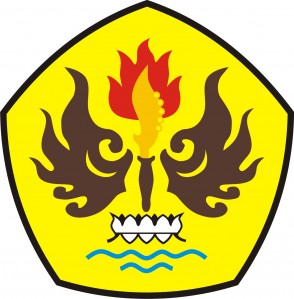 PROGRAM STUDI MANAJEMENFAKULTAS EKONOMIUNIVERSITAS PASUNDANBANDUNG2016PENGARUH KOMPENSASI DAN MOTIVASI KERJA TERHADAP KINERJA KARYAWAN PADA BUTIK HIJAB FASHION DI ONOKABEDRAFT SKRIPSIUntuk memenuhi salah satu syarat sidang skripsiGuna memperoleh gelar Sarjana EkonomiProgram Studi ManajemenFakultas Ekonomi Universitas PasundanBandung, Maret 2016Mengetahui,Pembimbing,Sadikun Citra Rusmana, SE., MM                         Dekan,                                   Ketua Program Studi Manajemen,Dr. Atang Hermawan, SE., MSIE., Ak.                    Wasito, SE., MSIE.